WAFCA-CE General InformationWAFCA-CE General InformationCE Information:Wisconsin Association of Family and Children’s Agencies (WAFCA) has been approved by NBCC as an Approved Continuing Education Provider. ACEP No. 6778. Programs that do not qualify for NBCC credit are clearly identified. WAFCA is solely responsible for all aspects of the programs. 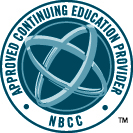 All WAFCA-CE workshops qualify for continuing education credit for Wisconsin MFTs, PCs and Social Workers. Unless otherwise noted, each program: 1) qualifies for NBCC credit; and 2) is relevant to the professional practice of marriage and family therapy, professional counseling, and social work. (See current CE requirements under Wisconsin Administrative Code MPSW 19.03 (1)(a) 6) Participants attending a full training will receive a certificate at the end of the training day for 6.0 CE hours. Participants attending partial sessions will be eligible for partial credit provided that the participant fully complies with on-site procedures for documenting attendance.Accommodations:If you have a disability and desire accommodations, please advise us when you register. Requests are confidential.Program concerns:Program concerns may be directed to info@wafca.org.Confidentiality of participant information:Information related to the identity of participants/information and materials submitted to WAFCA by the participants shall remain confidential and secure. Participant information will not be shared with presenters without prior authorization from participants. Note: For purposes of employment verification and payment, WAFCA may share registrant information with your employing agency.